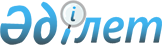 О внесении изменения в приказ Министра образования и науки Республики Казахстан от 10 января 2003 года № 14 "Об утверждении Положения о диссертационном совете"
					
			Утративший силу
			
			
		
					Приказ и.о. Министра образования и науки Республики Казахстан от 7 сентября 2010 года № 446. Зарегистрирован в Министерстве юстиции Республики Казахстан 10 сентября 2010 года № 6476. Утратил силу приказом Министра образования и науки Республики Казахстан от 31 марта 2011 года № 126

      Сноска. Утратил силу приказом Министра образования и науки РК от 31.03.2011 № 126 (вводится в действие по истечении десяти календарных дней со дня первого официального опубликования).      В целях совершенствования нормативной правовой базы по вопросам аттестации кадров высшей квалификации ПРИКАЗЫВАЮ:



      1. Внести в приказ Министра образования и науки Республики Казахстан от 10 января 2003 года № 14 "Об утверждении Положения о диссертационном совете" (зарегистрированный в Реестре государственной регистрации нормативных правовых актов за № 2139, опубликованный в Бюллетне нормативных правовых актов центральных исполнительных и иных государственных органов Республики Казахстан, 2003 год, № 15, статья 840) следующее изменение:



      в Положении о диссертационном совете, утвержденном указанным приказом:



      в абзаце втором пункта 10 слова "одной докторской и двух" заменить словами "двух докторских и четырех".



      2. Комитету по контролю в сфере образования и науки Министерства образования и науки Республики Казахстан (Калабаев Н.Б.):



      1) обеспечить в установленном порядке государственную регистрацию настоящего приказа в Министерстве юстиции Республики Казахстан;



      2) после государственной регистрации опубликовать настоящий приказ в средствах массовой информации.



      3. Контроль за исполнением настоящего приказа возложить на председателя Комитета по контролю в сфере образования и науки Министерства образования и науки Республики Казахстан Калабаева Н.Б.



      4. Настоящий приказ вводится в действие по истечении десяти календарных дней со дня его первого официального опубликования.      И.о. Министра                              М. Сарыбеков
					© 2012. РГП на ПХВ «Институт законодательства и правовой информации Республики Казахстан» Министерства юстиции Республики Казахстан
				